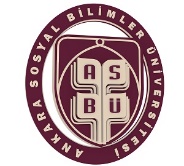 ANKARA SOSYAL BİLİMLER ÜNİVERSİTESİ REKTÖRLÜĞÜNE2021-2023 Dönemleri için Ankara Sosyal Bilimler Üniversitesi Öğrenci Temsilciliği ve Öğrenci Konseyi Seçiminde adaylık başvurusunda bulunmak istiyorum. Siyasi parti organlarında üye veya görevli olmadığımı ve Milli Güvenlik Kurulunca belirlenen illegal örgütlerle iltisaklığımın bulunmadığını beyan ve taahhüt ederim.Gereğini arz ederim.Adres:……………………………………..                                                              …/…./2021………………………………………………                                                 Adı-Soyadı	:…………………….Cep Telefonu: ………………………..			     TC No	:…………………….							      İmza	:……………………